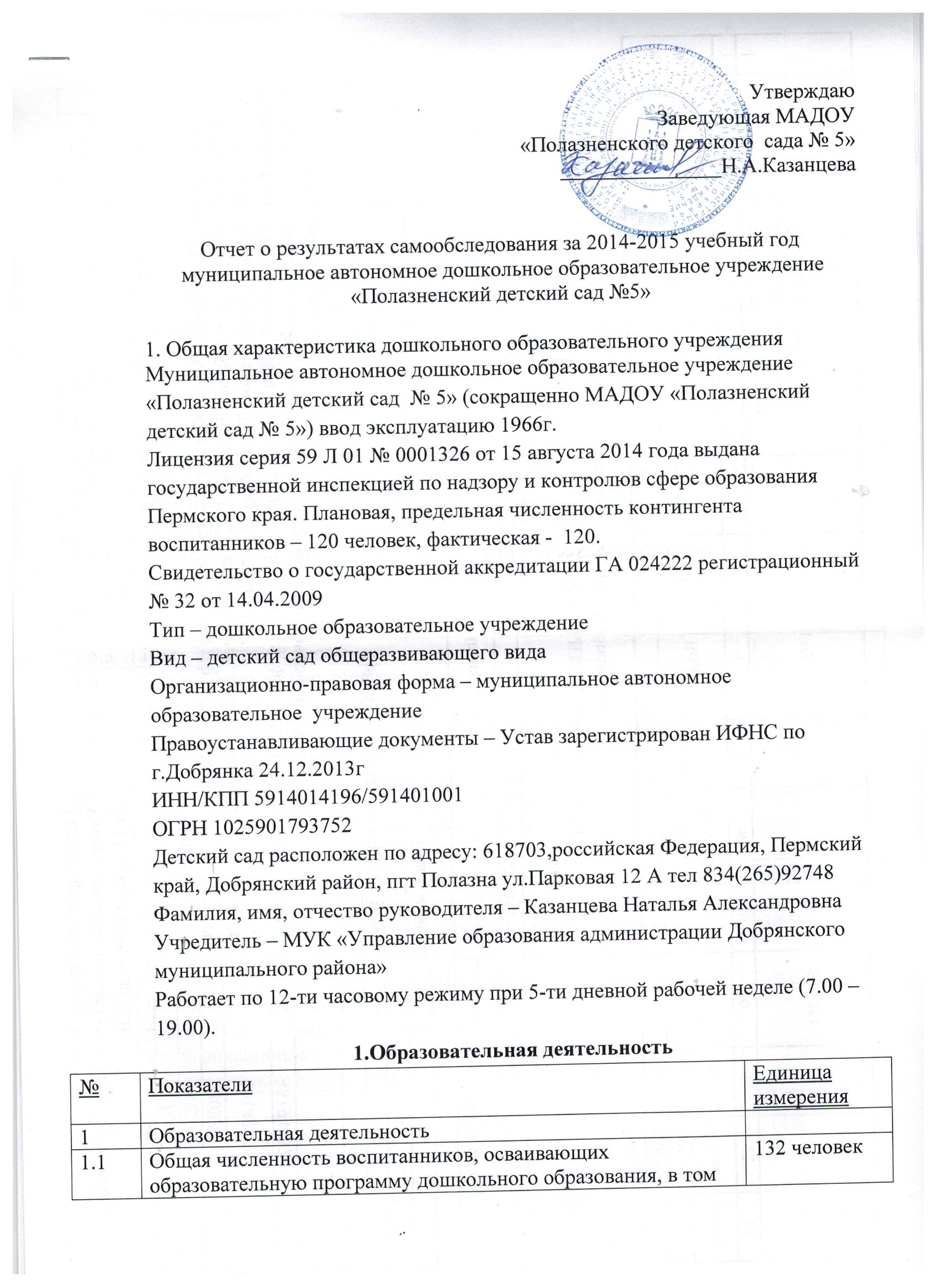 2.инфраструктураДошкольное учреждение расположено в отдельно стоящем двухэтажном здании (год постройки – 1966г). Общая площадь МАДОУ составляет 973,7 кв.м.,  площадь территории составляет 7498,70 кв.м.имеется музыкальный, физкультурный зал, 5 прогулочных участков                                 2.СИСТЕМА УПРАВЛЕНИЯ Структура управления дошкольным образовательным учреждением.7.Материально-техническая база1.2В режиме полного дня (12-часов)120 человек1.1.2В режиме кратковременного пребывания (3-5 часов)12 человек1.1.3В семейной дошкольной группе0 человек1.1.4В форме семейного образования с психолого-педагогическим сопровождением на базе ДОУ0 человек1.2Общая численность воспитанников в возрасте до 3 лет19 человек1.3Общая численность воспитанников в возрасте от 3 до 8 лет113 человек1.4Численность/удельный вес численности воспитанников в общей численности воспитанников, получающих услуги присмотра и ухода% человек1.4.1В режиме полного дня (8-12 часов)120человек/91%1.4.2В режиме продленного дня (12-14 часов)01.4.3В режиме круглосуточного пребывания01.5Численность/удельный вес численности воспитанников в общей численности воспитанников, с ограниченными возможностями здоровья получающих услуги:01.5.1По коррекции недостатков в физическом и (или) психическом развитии01.5.2По освоению образовательной программы дошкольного образования01.5.3По присмотру и уходу01.6Средний показатель пропущенных дней при посещении ДОУ по болезни на одного воспитанника9,41.7Общая численность  педагогических работников, в том числе15 человек1.7.1Численность/удельный вес численности педагогических работников, имеющих высшее образование5/35%1.7.2Численность/удельный вес численности педагогических работников, имеющих высшее образование педагогической направленности (профиля)5/35%1.7.3Численность/удельный вес численности педагогических работников, имеющих среднее профессиональное образование10/65%1.7.4Численность/удельный вес численности педагогических работников, имеющих среднее профессиональное образование педагогической направленности (профиля)10/65%1.8Численность/удельный вес численности педагогических работников которым по результатам аттестации присвоена квалификационная категория, в общей численности педагогических работников, в том числе:1.8.1Первая 3/21%1.8.2Высшая 2/14%1.9Численность/удельный вес численности педагогических работников, педагогический стаж которых составляет1.9.1До 5 лет1/7%1.9.2Свыше 30 лет1.10Численность/удельный вес численности педагогических работников в общей численности педагогических работников в возрасте до 30 лет1/7%1.11Численность/удельный вес численности педагогических работников в общей численности педагогических работников в возрасте до 55 лет12/85%1.12Численность/удельный вес численности педагогических  и административно-хозяйственных работников, прошедших за последние 5 лет повышении квалификации/профессиональную переподготовку по профилю педагогической деятельности или иной осуществляемой в ДОУ деятельности, в общей численности педагогических и административно-хозяйственных работников12/85%1.13Численность/удельный вес численности педагогических  и административно-хозяйственных работников, прошедших повышение квалификации по применению в образовательном процессе ФГОС, в общей численности педагогических и административно-хозяйственных работников4/33%1.14Соотношение «педагогический работник/воспитанник» в ДОУ15/132человек1.15Наличие в ДОУ следующих педагогических работников:человек1.15.1Музыкальный руководитель11.15.2Инструктор по физической культуре11.15.3Учитель-логопед11.15.4Логопед 01.15.5Учителя-дефектолога01.15.6Педагога-психолога1Адрес(местоположение)здания, строения,сооружения,помещенияНазначениеоснащенных зданий,строений,сооружений,помещений (учебные,учебно-лабораторные,административные,подсобные,помещения длязанятия физическойкультурой и спортом,для обеспеченияобучающихся,воспитанников иработников питаниеми медицинскимобслуживанием, иное)с указанием площади(кв. м)Собственностьили иноевещное право(оперативноеуправление,хозяйственноеведение),аренда,субаренда,безвозмездноепользованиеПолноенаименованиесобственника(арендодателя,ссудодателя)объектанедвижимогоимуществаДокумент —основаниевозникновенияправа(указываютсяреквизиты исрокидействия)Номерзаписирегистрациив Единомгосударствен-ном реестреправ нанедвижимоеимущество исделок с нимРеквизитызаключений,выданныхорганами,осуществляю-щими госу-дарственныйсанитарно-эпидемиоло-гическийнадзор, госу-дарственныйпожарныйнадзор234567861803, Пермский край, Добрянский р-пос.Полазна, ул.Парковая 12 аЗдание детского сада, 2-этажное кирпичное – 973,7 кв.м.5 групповых помещений (51,7кв.м;50,6 кв.м;66,3 кв.м;64,2 кв.м;61,3 кв.м), 2 помещения спальни (41,2 кв.м и 41,1 кв.м), кабинет логопеда -12,3 кв.м , кабинет педагога – психолога  - 9,0 кв.м, физкультурный зал -64,4 кв.м, музыкальный зал -65,4 кв.м, мед.кабинет (процедурный -7,5 кв.м, изолятор) – 12,5 кв.м, пищеблок -33,7 кв.м, административные кабинеты (бухгалтерия, делопроизводитель, заведующая) кабинет методиста –15,2кв.м, помещение прачечной - гладильной – 20,3кв.м6 – террас, склад, крыльцо – 3,  сарай, 3- холодных пристроя  Оперативное управлениеМуниципальное образование Добрянского муниципального районаСвидетельство о государственной регистрации права на оперативное управление на здание 59 БА 303749 от 15.08.2006г срок действия - бессрочно59-59-05/014/2006-179 от 15.08.2006Заключение государственного пожарного надзора 12 ОНД по Добрянскому муниципальному району № 2 от 01.04.2014г.Санитарно-эпидемиологическое заключение №  59.02.01.000М000072.06.14 от 17.06.2014Всего (кв. м):973,7ХХХХХ61803, Пермский край, Добрянский р-он, Полазненское городское поселение, п.Полазна, ул.Парковая д.12 аЗемельный участок -7498,7 кв.м. Постоянное (бессрочное) пользование Муниципальное образование Добрянского муниципального районаСвидетельство о государственной регистрации права   59 БА 475162 от 16.02.2007г срок действия - бессрочно59-59-05/001/2007-183 16.02.2007Заключение государственного пожарного надзора 12 ОНД по Добрянскому муниципальному району № 2 от 01.04.2014г.Санитарно-эпидемиологическое заключение №  59.02.01.000М000072.06.14 от 17.06.2014Всего (кв. м):7498,7ХХХХХУровень, ступень, видобразовательной программы(основная/дополнительная),направление подготовки,специальность, профессия,наименование предмета,дисциплины (модуля)в соответствии с учебнымпланомНаименованиеоборудованных учебныхкабинетов, объектов дляпроведения практическихзанятий, объектовфизической культурыи спорта с перечнемосновного оборудованияАдрес (местоположение)учебных кабинетов, объектовдля проведения практическихзанятий, объектов физическойкультуры и спорта(с указанием номерапомещения в соответствиис документами бюротехнической инвентаризации)Собственность илииное вещное право(оперативноеуправление,хозяйственноеведение),аренда, субаренда,безвозмездноепользованиеДокумент —основаниевозникновенияправа(указываютсяреквизиты исроки действия)12345Уровень, ступень, видобразовательной программы,направление подготовки,специальность, профессияПредмет, дисциплины (модули):Дошкольное образование. Основная общеобразовательная программа дошкольного образованияМузыкальный зал: музыкальные инструменты, аудиотехника, методический материал, игровое оборудованиеФизкультурный зал: спортивный инвентарь и оборудование, методический материалКабинет учителя-логопеда, педагога-психолога: методический материал, игровой материал и оборудование, мебельГрупповые помещения: методический материал, игровой материал и оборудование, мебель.Физкультурная площадкаспортивный комплекс, футбольное поле, беговая дорожкапрогулочные участки: малые архитектурные формы, прогулочные веранды, песочницы61803, Пермский край, Добрянский р-пос.Полазна, ул.Парковая 12 а здание детского сада № 41145Оперативное управлениеСвидетельство о государственной регистрации права на оперативное управление на здание 59 БА 303749 от 15.08.2006г срок действия - бессрочноДополнительная общеразвивающая программа дошкольного образованияМузыкальный зал: музыкальные инструменты, аудиотехника, методический материал, игровое оборудованиеФизкультурный зал: спортивный инвентарь и оборудование, методический материалКабинет учителя-логопеда, педагога-психолога: методический материал, игровой материал и оборудование, мебельГрупповые помещения: методический материал, игровой материал и оборудование, мебель.Физкультурная площадкаспортивный комплекс, футбольное поле, беговая дорожкапрогулочные участки: малые архитектурные формы, прогулочные веранды, песочницы61803, Пермский край, Добрянский р-пос.Полазна, ул.Парковая 12 а здание детского сада № 41145Оперативное управлениеСвидетельство о государственной регистрации права на оперативное управление на здание 59 БА 303749 от 15.08.2006г срок действия - бессрочно